Аннотация к уроку по теме: Сложные вопросы истории «Причины свертывания НЭПа. Оценка итогов коллективизации и индустриализации».	Цель данной работы создать материалы к уроку по теме: «Причины свертывания НЭПа. Оценка итогов коллективизации и индустриализации» в помощь преподавателю истории. Данная тема относится к сложным вопросам изучения истории, т.к. сам период первых десятилетий советской власти очень противоречив. Слишком  переплетаются великие достижения с негативными потрясениями.  В сравнительно короткий исторический период 1920—1930-х гг. решались судьбоносные государственные проблемы. Перед Россией стояла задача разрешения противоречия между ее экономической, индустриальной отсталостью и объективной необходимостью преодоления этого отставания.Одним из трудных вопросов в контексте данной темы являются причины свертывания новой экономической политики. Для более ясного понимания вопроса, сначала,учителю и ученику следует определиться, с какой целью была введена новая экономическая политика и насколько она смогла решить поставленные перед ней задачи.В сельском хозяйстве в период 1920—1930-х гг. преобразования поначалу выглядят негативно. Перегибы коллективизации, провал хлебозаготовок, миллионные жертвы от голода. А спустя всего несколько лет – современная техника и агрокультура, возросшие урожаи, стабильное обеспечение растущего городского населения продовольствием.Промышленности после Гражданской войны практически не существует. Осторожная политика НЭПа позволяет восстановить экономику, однако новые власти решаются на индустриализацию максимально возможными темпами, за счёт всех имеющихся ресурсов. Казалось, страна не выдержит такого напряжения сил, но Советский Союз всё-таки занимает второе место в мире по уровню промышленного производства, как раз к началу войны.Подход к итогам политики НЭПа, коллективизации и индустриализации неоднозначный. Полемика остается среди историков и посей день. Поэтому трудности преподавания темы могут возникнуть не только у молодых педагогов, но и у учителей со стажем.Актуальность: разработка является составной частью (итоговый урок) нескольких уроков по истории России на тему «Процессы экономики, которые осуществлялись  в СССР в конце 20-х-30-х гг. XX в.».  Проблематика урока заключается в поиске ответа на вопрос: «Почему в обществе существует неоднозначное отношение к процессам экономики (свертывание НЭП, коллективизация, индустриализация) в  СССР в конце 20-х-30-х гг. XX в.?»Новизна представленных материалов состоит в том, что изучение темы предлагается с элементами лабораторной работы. Лабораторная работа - это такая форма работы, при которой обучающиеся под руководством учителя и по заранее намеченному плану выполняют определенные практические задания и в процессе воспринимают и осмысливают новый учебный материал или обобщают и систематизируют пройденный.Отличительной особенностью лабораторной работы на уроках истории  является высокая степень самостоятельности учащихся при изучении темы.Учитель же на занятии выступает не в качестве информатора, а как организатор и консультант. Урок выстроенный на основе такого подхода, позволяют создать динамичную обстановку и более эффективно способствуетдостижению планируемых результатов.Материалы урока содержат: технологическая карта урока с методическими пояснениями, карта для обучающегося, карта с ответами для учителя, Дополнительный материал для учителя по теме: «Противоречия, причины свертывания в конце 1920-х годов НЭПа»КИМы различных уровней сложности.  ПрезентацияУрок проводится с учетом того, что материал изучался ранее (согласно программе по Истории за 10 класс темы:«СССР в годы НЭПа», «Процессы коллективизации и индустриализации в СССР в 30-е гг.»), на данном уроке материал обобщается и конкретизируется.Технологическая карта урокаХОД УРОКАКарта урока (обучающегося) по теме: _____________________________________________________________Задание №1 на повторение:Соотнесите понятие и его определение.Понятие:А) НЭПБ) КоллективизацияВ) ИндустриализацияОпределение:1)политика объединения единоличных крестьянских хозяйств в коллективные (колхозы и совхозы), проводившаяся в СССР в период с 1928 по 1938 год.2)экономическая политика, которая была принята 15 марта 1921 года X съездом РКП, проводившаяся в период с 1921 года по 1928 гг. в Советской России, пришедшая на смену политике "военного коммунизма".3) процесс ускоренного социально-экономического перехода от традиционного этапа развития к индустриальному этапу, с преобладанием промышленного производства в экономике.Соотнесите понятие и его характерные черты:ПонятиеА) НЭПБ) КоллективизацияВ) ИндустриализацияХарактерные чертыРазрешен наем рабочей силы.Проводилась в основном насильственными методами.Замена продразверстки продналогом.Главное направление – развитие производства, средств производства.Создание коллективных хозяйств.Что нового появилось в стране в период НЭПа?Задание №2 на определение темы, цели, проблемы урока: Познакомьтесь с различными точками зрения на процессы экономики, которые осуществлялись  в СССР в конце 20-х-30-х гг. XX в.  и определите в чем смысл данных высказываний.  Определите, какая проблематика скрыта в них? Сформулируйте тему урока.1.«Мы до известной степени заново создаем капитализм» «НЭП – пересмотр «всей нашей политики социализма»НЭП – «вводится всерьез и надолго, но … не навсегда».(В. И. Ленин)2.« Задержать экономическое развитие – значит отстать. А отсталых бьют. Но мы не хотим оказаться битыми. Мы отстали от передовых стран на 50-100 лет. Мы должны пробежать это расстояние в 10 лет».                                                                                                                                                                                                                                                   (И.В.Сталин)3.«НЭП – это шаг назад «по сравнению с идеей всепланового, всесоциалистического хозяйства»                                                                                                                                                                   (Л.Д. Троцкий)Тема урока:«_________________________________________»Цель урока:___________________________________________Проблема урока: _______________________________________Задание 3. Дополните пункты плана урока.План урока.Кризисы НЭПа.Административные меры выхода из кризисаПричины свертывания НЭП.__________________Характеристика процессов коллективизации и индустриализации.___________________.Ход урока.Задание4. Работа по заполнению схемы: «Политика НЭПа». Вам предложена схема по теме «Политика НЭПа», она заполнена частично, опираясь на материал учебника (§ 13, пункт 3,4), дополните пропуски.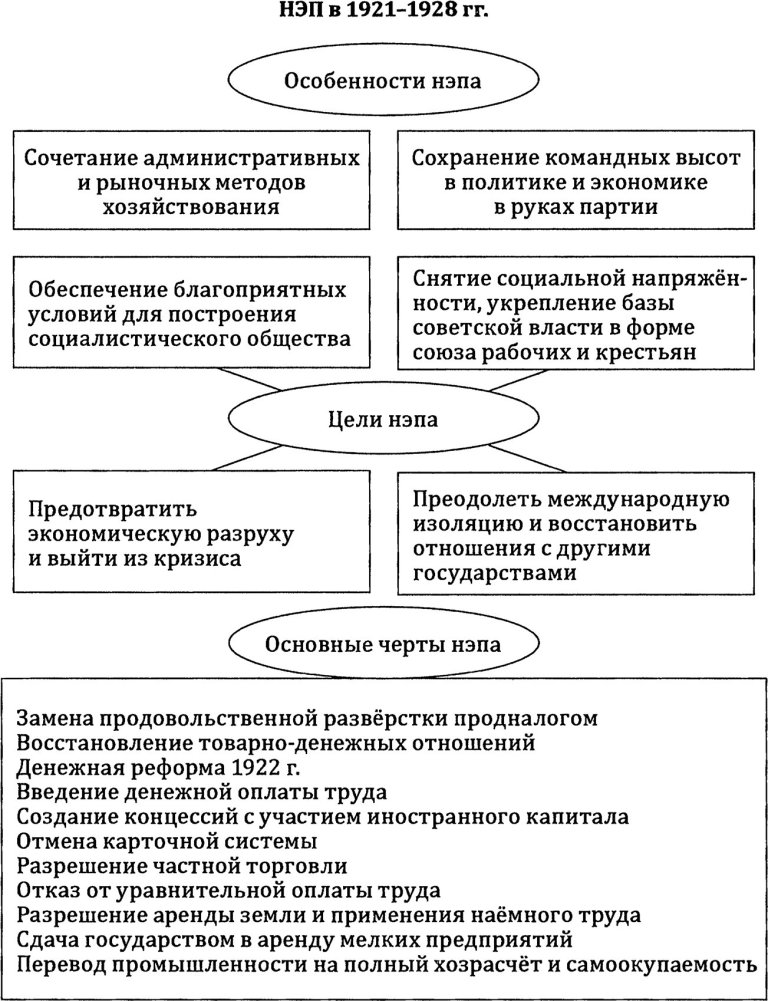 Противоречия НЭП:*_______________________________________________*_______________________________________________*_______________________________________________*_______________________________________________                                  Кризисы НЭП:1923 год – ___________________________________________________________________1924 г. – _____________________________________________________________________1925 г. – _____________________________________________________________________с 1927 г. – ____________________________________________________________________                Административные меры выхода из кризиса________________________________________________________________________________ Итоги  НЭП:Положительные                                                       Негативные_________________________                              _____________________________________________________                              _____________________________________________________                              ____________________________Заполни пропуски в Выводе: Подводя итоги, можно отметить, что НЭП и причины его введения можно охарактеризовать, как ______________  меру, позволившую большевикам удержать____________. Между идеями коммунизма и НЭПа было слишком много_______________, что ______________сказывалось на экономическом развитии страны.Самой большой проблемой для развития рыночной экономики было _________________регулирование экономики. НЭП имеет,  как__________________, так и _____________последствия в экономической жизни страны и _______________ оценивается  историками.Задание 5.  Ответь на вопросы учителя (Устная работа)  1.Что относится к положительным итогам НЭПа? 2.С 1926 года под нажимом Сталина власть признаёт правильность курса на построение социализма в отдельно взятой стране. СССР, по мнению, партии оказался страной в окружении вражеских капиталистических государств.Что нужно стране чтобы  выжить во враждебном кольце стран?3.Что нужно, создать, чтобы стать экономически независимой державой? Задание 6: Работа с содержанием таблицы по теме «Оценка итогов  коллективизации и индустриализации в СССР». Опираясь на материал учебника (§ 15, пункт 2,3,4), заполни последнюю строку таблицы(оцените итоги с положительной и отрицательной точки зрения) и сделайте общий вывод.Вывод: Задание №7: Проблема: Почему в обществе существовало неоднозначное отношение к процессам экономики (свертывание НЭП, коллективизация, индустриализация) в  СССР в конце 20-х-30-х гг. XX в.?Выскажите устно свою позицию по данной проблеме, аргументируя ответ.Задание №8: Закончи предложение.*Выполнение этой работы мне понравилось (не понравилось) потому что…………………………………*Наиболее трудным мне показалось……………………………*Я думаю, это потому что……………………………………*Самым интересным было………………………………………*Если бы я еще раз выполнял эту работу, то я бы сделал следующее………Карта урока (учитель) по теме: «Причины свертывания НЭПа. Оценка итогов коллективизации и индустриализации».Задание №1  на повторение:Соотнесите понятие и его определение.Понятие:А) НЭПБ) КоллективизацияВ) ИндустриализацияОпределение:1)политика объединения единоличных крестьянских хозяйств в коллективные (колхозы и совхозы), проводившаяся в СССР в период с 1928 по 1938 год.2)экономическая политика, которая была принята 15 марта 1921 года X съездом РКП, проводившаяся в период с 1921 года по 1928 гг. в Советской России, пришедшая на смену политике "военного коммунизма".3) процесс ускоренного социально-экономического перехода от традиционного этапа развития к индустриальному этапу, с преобладанием промышленного производства в экономике.Ответ: А-2, Б-1, В- 3Соотнесите понятие и его характерные черты:ПонятиеА) НЭПБ) КоллективизацияВ) ИндустриализацияХарактерные чертыРазрешен наем рабочей силы.Проводилась в основном насильственными методами.Замена продразверстки продналогом.Главное направление – развитие производства, средств производства.Создание коллективных хозяйств.Ответ: А-1,3  Б-2,5  В- 4Что нового появилось в стране в период НЭПа?Ответ: 1) Замена продразверстки продналогом;2)Отмена декрета о полной национализации промышленности;3) Отмена принудительного труда и введение рынка рабочей силы;4) Полный пересмотр заработной платы рабочих. Теперь она перестала быть уравнительной, а зависела от квалификации работника, количества и качества, произведенной им продукции;5) Денежная реформа.Задание №2  на определение темы, цели, проблемы урока :1.«Мы до известной степени заново создаем капитализм» «НЭП – пересмотр «всей нашей политики социализма» НЭП – «вводится всерьез и надолго, но … не навсегда».                                                                                                                                                       (В. И. Ленин)2.« Задержать экономическое развитие – значит отстать. А отсталых бьют. Но мы не хотим оказаться битыми. Мы отстали от передовых стран на 50-100 лет. Мы должны пробежать это расстояние в 10 лет».                                                                                 (И.В.Сталин)                            3.«НЭП – это шаг назад «по сравнению с идеей всепланового, всесоциалистического хозяйства»                                                                                                                                                       (Л.Д. Троцкий)Тема урока: «Причины свертывания НЭПа. Оценка итогов коллективизации и индустриализации».Цель урока:Изучить основные итоги развития экономики СССР в конце 20-х-30-х гг. XX в. на основе осмысления важнейших событий и проблем российской  истории данного периода.  Проблема урока: НЭП не смог преодолеть кризисные явления в стране, нам был необходим  новый курс. В обществе существует неоднозначное отношение к процессам экономики (свертывание НЭП, коллективизация, индустриализация) в  СССР в конце 20-х-30-х гг. XX в.?Задание 3. Дополните пункты плана урока.План урока.Кризисы НЭПа.Административные меры выхода из кризисаПричины свертывания НЭП.Итоги НЭПХарактеристика процессов коллективизации и индустриализации. Итоги политики коллективизации и индустриализацииХод урокаЗадание №4. Работа по заполнению схемы: «Политика НЭПа».Задание №5 Вопросы к беседеУчитель: В чем проявили себя противоречия НЭПа, кризисы НЭПа?Обучающиеся:  Противоречия:Нэп – это сочетание административные и рыночных методов хозяйствования , т.е. были противоречия между рыночными и административными методами управления.в экономике государство допускало рыночные отношения, т.е. разрешало частную собственность и частное предпринимательство, т.е. шли либерализация экономических отношений, а в политической сфере – укрепление диктатуры партии.принудительное регулирование цен: цены устанавливались государством, что противоречило законам рыночной экономики.государство устанавливало высокие цены на промышленные товары (деньги шли в бюджет) и низкие цены на с/х продукцию. Это позволяло выкачивать деньги из крестьянских хозяйств, перебрасывать их в промышленность.приоритетное развитие тяжелой промышленности в ущерб легкой. Деньги из бюджета в первую очередь шли на развитие тяжелой промышленности. Это было характерно для всего периода развития Советской России (до конца 1980-х гг). Население же было заинтересовано в развитии легкой промышленности, не хватало предметов первой необходимости, что нарушало товарообмен между городом и деревней.Кризисы НЭП:1923 год – «кризис сбыта»: население отказывалось покупать товары плохого качества.1924 г. – «кризис цен» - крестьяне, собравшие хороший урожай, отказывались отдавать хлеб государству по твердым ценам, решив продать его на рынке.1925 г. – товарный кризис и кризис хлебозаготовокс 1927 г. – кризисы хлебозаготовок – с каждым годом сокращался объем закупленного государством хлеба и сырья.Для выхода из экономического кризиса правительство предприняло ряд административных мер: - увеличены цены на промтовары- усилено централизованное руководство экономикой- ограничена самостоятельность предприятий- началось изъятие хлеба у крестьян- повышены налоги на нэпманов и кулаков.Это означало свертывание нэпа к 1928 г.Вывод: Подводя итоги, сущность НЭПа и причины его введения можно охарактеризовать как вынужденную меру, позволившую большевикам удержать власть. Между идеями коммунизма и НЭПа было слишком много противоречий, что отрицательно сказывалось на экономическом развитии страны.Самой большой проблемой для развития рыночной экономики было государственное регулирование экономики. НЭП имеет,  как отрицательные, так и положительные изменения в экономической жизни страны и долго обсуждались историками.Учитель: Что относится к положительным итогам НЭПа? Обучающиеся:восстановление хозяйства, страна стала богаче, в руках советского правительства во главе со Сталиным появился капитал, производственные ресурсы. Новая экономическая политика создала  условия для превращения СССР   в  высокоразвитую державу.Учитель: С 1926 года под нажимом Сталина власть признаёт правильность курса на построение социализма в отдельно взятой стране. СССР, по мнению, партии оказался страной в окружении вражеских капиталистических государств.Что нужно стране чтобы  выжить во враждебном кольце стран?Обучающиеся:  Военно-промышленный комплекс и экономическая независимостьУчитель: Что нужно, создать, чтобы стать экономически независимой державой? Обучающиеся: тяжёлая промышленностьУчитель: Страна должна быть экономически независимой, НЭП это предоставить не смог, правительство берет новый курс, ставя в приоритет развитие тяжелой промышленности, машиностроения и  с/х.Задание 6: Работа с содержанием таблицы по теме «Оценка итогов  коллективизации и индустриализации в СССР». Опираясь на материал учебника (§ 15, пункт 2,3,4), заполни последнюю строку таблицы(оцените итоги с положительной и отрицательной точки зрения) и сделайте общий вывод.Ответ: Вывод: Проведение процессов индустриализации и коллективизации в СССР заметно отразилось на промышленном, сельскохозяйственном и экономическом развитии страны страны. Увеличилось производство продукции тяжелого машиностроения. Однако, развитие отдельных отраслей промышленности шло непропорционально. Политика проведения индустриализации проводилась форсированными темпами в катастрофически короткие сроки и приводила к крупным издержкам производства и к большим затратам труда. Постоянная корректировка плана в сторону увеличения производства продукции губительно отражалась на развитии промышленности. Но нельзя отрицать, что за годы первой пятилетки в экономическом развитии государства был достигнут прогресс: построено большое количество промышленных предприятий, родились новые отрасли промышленности, вокруг строящихся заводов и фабрик выросли города и поселки. Все это досталось дорогой ценой, путем нещадной эксплуатации деревни, принудительных займов, вывоза за границу стратегически важных ресурсов, произведений искусства и минимальным финансированием социальной сферы.Что касается сельского хозяйства, насильственная коллективизация сельскохозяйственного производства породила в среде крестьянства недоверие к советскому строю, нежелание работать. Недовольство усилили низкие закупочные цены на сельскохозяйственную продукцию, что было равносильно ее принудительному изъятию. Такая политика не могла привести к положительным результатам. Породившая массовый голод начала 30-х гг. в российских деревнях, коллективизация стала одной из мрачных страниц в истории Советского государства. Однако процесс коллективизации имел и положительные последствия, выгодные как для управленческого аппарата, так и для народа. Специалисты экономики и истории считают, что без процесса индустриализации и коллективизации страны, победа во Второй Мировой Советскому Союзу попросту не светила, именно эти процессы вывели страну на качественно новый уровень.Задание №7: Проблема:Почему в обществе существовало неоднозначное отношение к процессам экономики (свертывание НЭП, коллективизация, индустриализация) в  СССР в конце 20-х-30-х гг. XX в.?Выскажите устно свою позицию по данной проблеме, аргументируя ответ.Задание №8: Самооценка работы на уроке. *Выполнение этой работы мне понравилось (не понравилось) потому что…………………………………*Наиболее трудным мне показалось……………………………*Я думаю, это потому что……………………………………*Самым интересным было………………………………………*Если бы я еще раз выполнял эту работу, то я бы сделал следующее………Литература Артемов В.В.  Лубченко Ю.Н. «История» издательский центр «Академия , 2012г.»Вяземский Е. Е., Стрелова О. Ю. Как сегодня преподавать историю. М.: Просвещение, 1999.Голанд Ю. М. Кризисы, разрушившие НЭП. — М.: 1991.Иванова А. Ф. нетрадиционные формы работы на уроках // Преподавание истории в школе. 2004. № 8.Ильинская И. А. Проблемные ситуации и пути их создания на уроке. М.,2005.Интернет-источники.https://www.myunivercity.ru/История/Почему_была_свёрнута_НЭП/145625_2135214_страница1.htmlhttps://studopedia.ru/10_77376_protivorechiya-prichini-svertivaniya-v-kontse--h-godov-nepa.htmlhttps://histerl.ru/lectures/20_vek/kollektivizacija-v-sssr.htmПриложение 1Дополнительный материал по теме: Противоречия, причины свертывания в конце 1920-х годов НЭПаПричины перехода а НЭПуЭкономический спад: Промышленное производство за эти годы упало в 6 раз, обесценение денег составило 20 миллионов раз.Крестьянские восстания проходили по всей стране, некоторые из которых оказывали серьезное сопротивления в Условиях Гражданско войны (Антоновщина)В некоторых регионах, начинался голод, мерами, проводимыми в рамках политики военного коммунизмаПереход к НЭПу 10 съезд. Март 1921 годаПо инициативе В.И. Ленина была начата серия, комплекс реформ, получивших обобщенное название новой экономической политики.В марте 1921 года на 10 съезде было принято решение о переходе к новой экономической политике (НЭП).	После смерти Ленина политика НЭПа была продолжена и ее кульминацией стал 1925 год. Когда Н. Бухарин обратился с призывом к крестьянству (прежде всего к зажиточному крестьянину): «Обогащайтесь, накапливайте, развивайте свое хозяйство». На 14 партконференции был принят план Бухарина по дальнейшему развитию НЭПа. Его активно поддержал Сталин, а критиками выступали Троцкий, Зиновьев и КаменевСущность НЭПаА) С одной стороны, Ленин заявлял о коренном изменении точки зрения на социализм, о том, что НЭП вводится всерьез и надолго. На основании этого многие исследователи утверждают, что Ленин признал ошибочность политики военного коммунизма как способа построения социализма. В этом случае НЭП трактуется как ленинский план построения социализма. А цель НЭПа видят в укреплении союза рабочих и крестьян.Б) Однако тот же Ленин заявлял, что НЭП вводится «не насовсем», и призывал понять необходимость временного отступления. В этом случае НЭП предстает как комплекс вынужденных мер временного характера с целью восстановления хозяйства.Значительная часть большевиков воспринимала НЭП как поражение, как капитуляцию перед буржуазией. Некоторые коммунисты вышли из РКП(б), считая, что введение НЭПа означает реставрацию капитализма и измену социалистическим принципам. Отрицательную позицию в отношении новой политики занимали Л. Троцкий, Л. Каменев, Г. Зиновьев и другие видные деятели партии.Переход к НЭПу не менял самого плана построения социалистического общества, менялся лишь подход к его осуществлению. Свое последнее выступление Ленин закончил словами: «Из России нэповской будет Россия социалистическая».Цель НЭПаВывести страну из экономического кризисаЗадачи НЭПаВо время ГВ множество заводов закрылись и необходимо было восстановить их работу ив дальнейшем увеличить промышленное производство.Накопить капитал, необходимый для дальнейшей индустриализацииСнять социальную напряженность в обществеМотивировать крестьян к производству большего количества зерна (материальные стимулы)Мероприятия:Введение продналогаБыл введён продналог (фиксирован, в отличие от продразверстки и меньшего размера ). Он был прогрессивным: наиболее бедная часть крестьянства и коллективные хозяйства от налога освобождались или получали значительные льготы, а зажиточные слои сельского населения подвергались дополнительному налогообложению. Налоговые льготы получали и «старательные крестьяне», расширявшие производство хлеба. Остатки крестьянин мог продать на рынке. Это дало возможность для возрождения предпринимательства.В 1922 году отменена была всеобщая трудовая повинность, ее заменил свободный наем рабочей силы через биржу труда. Произошла реформа системы оплаты труда: упразднялась уравнительная, натуральная оплата, вводилась заработная плата в зависимости от квалификации и количества произведенной продукции.В 1922 году была отменена карточная система.Частная торговляВосстанавливалось частная торговля . Возвращалось право нанимать работников - батраков , но их число было регламентировано . Земельный кодекс допускал аренду земли, использования раб силы, но не было частной собственности, так как государство передавало землю лишь в аренду.Вводились концессии - часть предприятий передавались иностранцам на правах аренды. Они там очень быстро налаживали производство .Денационализация.В промышленности был отменен закон 1920 года, предусматривавший национализацию всех заводов и фабрик. В декабре 1921 года был издан декрет о денационализации предприятий с числом работающих до 20 человек, если их использование государственными органами признано неэффективным. Предприятия переводили на хозрасчет и предоставили им некоторую самостоятельность (в заготовке сырья и реализации продукции). Хозрасчетные предприятия одной отрасли были объединены в тресты.Тресты — объединения однородных или взаимосвязанных между собой предприятий, получившие полную хозяйственную и финансовую независимость.Предприятия, входившие в трест, снимались с государственного снабжения и переходили к закупкам ресурсов на рынке.Именно в то время появился хозяйственный расчёт, при котором предприятие (после обязательных фиксированных взносов в государственный бюджет) имеет право само распоряжаться доходами от продажи продукции.Почти одновременно стали создаваться синдикаты — объединения трестов для оптового сбыта продукции, кредитования и регулирования торговых операций на рынке. К концу 1922 г. синдикаты контролировали 80% промышленности, охваченной трестами.Итог:Предпринимательство было доступно только на низшем уровне, развивались предприятия легкой промышленности. Отрасли тяжелой промышленности были полностью в руках государства. Все рычаги были у гос-ва , оно занималось внешней торговлей и была национализованна промышленность .Финансовая реформа 1922 - 1924 гг.К осени 1921 г. стало совершенно ясно, что для проведения НЭПа нужна стабильная валюта и сбалансированный бюджет. Главой Наркомфина был назначен Г. Сокольников. Он сумел привлечь к делу старых опытных специалистов (например, Н. Кутлера - бывшего финансиста и промышленника, занимавшего важные посты в кабинете С. Витте, члена кадетской партии).В октябре 1921 г. был восстановлен Госбанк как центральный регулятор народного хозяйства. Была принята программа, основными элементами которой стали развитие рынка, финансовая поддержка легкой промышленности как источника развития внутренней торговли, возврат к золотой валюте, возобновление попыток получить иностранные займы.В 1922 г. количество денег в обращении достигло астрономической суммы - почти 2 квадриллиона рублей, превратив совзнаки в простые бумажки.в среднем за декабрь 1921 г. обесценение рубля произошло в 228 тыс. раз, за январь 1922 г. - в 491 тыс. раз, за первую неделю февраля - в 760 тыс. раз, за вторую неделю февраля - 923 тыс. раз, за третью - в 1.073 тыс. раз, что привело к колоссальному росту цен. На первое января 1923 г. средний уровень цен по России в сравнении с 1913 г. поднялся почти в 20 млн. раз.Все попытки снизить темпы выпуска денежной массы оказались неудачными. В обращении одновременно находились деньги царского правительства («николаевки»), Временного правительства («керенки») и др.Денежная реформа Сокольникова:В 1922-24 гг. была проведена денежная реформа. Она началась с выпуска советского червонца. Каждый червонец равнялся десяти золотым рублям и на протяжении первых 15 месяцев циркулировал наравне с неограниченной и постоянно девальвировавшейся рублевой массой. Обмен шел постепенно. Червонец стал твердой конвертируемой валютой. Часть червонцев выпускалась в виде золотых монет весом 7,74 г. Рубль и полтинник выпускались в виде серебряных монет.Обесцененные советские деньги были заменены на Червонцы. Червонец обеспечивался золотом, по содержанию которого он соответствовал дореволюционной десятирублевой монете, и стоил 6 американских долларов. Червонец обеспечивался и нашим золотом и иностранной валютой. Совзнаки изымались и менялись по курсу 1 новый рубль 50000 старых знаков. Эти деньги так и назывались "Совзнаки". Но червонец использовали в основном для расчета с иностранцами .Итог: К 1924 году четыре пятых всего обращения уже занимал червонец. Совзнаки обменивались на червонцы по курсу, установленному государством. Выпускались разменные серебряные (рубли, полтинники) и медные монеты. В феврале реформа была завершена. Червонец стал крепкой валютой не потому, что был золотым, а золотым был потому, что росло производство.Создана банковская система: Государственный банк, сеть кооперативных банков, Торгово-промышленный банк, Банк для внешней торговли, сеть местных коммунальных банков я др.Введены прямые и косвенные налоги (промысловый, подоходный, сельскохозяйственный, акцизы на товары массового потребления, местные налоги), а также плата за услуги (транспорт, связь, коммунальное хозяйство и др.).Во время НЭПа активно развивалась кооперация и экономическая либерализация, но все это сопровождалось упрочнением коммунистической власти.Переход к однопартийному режиму: решение было принято на 10-м съезде (на том же съезде, где принималось решение о переходе к НЭПу).То есть Ленин и его сторонники боялись, что с введением элементов капиталистических отношений, либеральные партии могут вступить на политическую арену. Также Ленин опасался реакции на НЭП внутри самой партии, и пытался предотвратить возможный ее раскол.Поэтому для сохранения гегемонии большевиков, по решению 10 съезда, деятельность иных политических партий и фракций внутри партии большевиков были запрещены.В.И. Ленин (заключительное слово на 10 съезде) : "Не надо теперь оппозиции, товарищи! И я думаю, что партийному съезду придётся этот вывод сделать, придётся сделать тот вывод, что для оппозиции теперь конец, крышка, теперь довольно нам оппозиций!"Усиливался и репрессивный аппарат.Например, 6 июня 22 года был создан ГлавЛит. Это цензура и установление контроля над цензурой. А через год возник ГлавРепедКом, который заведовал репертуаром театра. В 1922 года из СССР по решению этого органа был выслано более 100 человек, активных деятелей культуры. Другим повезло меньше, их отправили в Сибирь. В школах запретили преподавания буржуазных дисциплин: философия, логика, история.Также не обошли своим "вниманием" Большевики и церковь. В октябре 1922 года большевики конфисковали у церкви драгоценности якобы на борьбу с голодом. В июне 1923 года патриарх Тихон признал законность Советской власти, а в 1925 году он был арестован и умер. Нового патриарха уже не избирали. 6 февраля 1922 года ВЧК была преобразована в государственное политическое управление ГПУ. Из чрезвычайных эти органы превратились в государственные, регулярные.Особенности НЭПаВременная мераВнешняя торговля полностью в руках государстваКрупная промышленность также полностью национализированаГ-во контролировало закупочные цены на зерно в деревне, что также противоречит основам рыночной экономикиСдача в аренду предприятий иностранцам — концессии, но право собственности на них у СССР .Частная собственность отсутствовала.Государство облагало огромными налогами нэпманов и пыталось полностью контролировать их деятельность. Уже к 25 году НЭП манов стали отправлять в лагеря . Образовывались комиссии по борьбе с дороговизной , нэпманам нельзя поднимать цены, повысили налоги. Все знали что нэп это временно.Во время НЭПа развивалась в большинстве своем легкая промышленность, так как она могла принести доход быстрее и не требовала серьезных вложений. Были открыты частные кафе и рестораны, магазины.В 1923 году по-прежнему большинство промышленных рабочих были заняты на государственных предприятиях (85%), которые давали в стоимостном выражении 92% продукции, на долю частных предприятий приходилось около 5% продукции и на кооперативы около 3%. Частники, которых окрестили «нэпманами» не заняли в промышленности сколько-нибудь существенного положения. Однако в торговле и сфере услуг они играли заметную роль.Экономическое развитие в период НЭПа было неравномерным: то кризис, то подъем. И связано это было с тем, что необходимый баланс между развитием сельского хозяйства и развитием промышленности найден не был.Общим по своему характеру противоречием НЭП было освобождение хозяйственной жизни страны от государственного регулирования при сохранении большевистской диктатуры в политической сфере.Кризисы НЭПаКрупные кризисы НЭПа произошли в 1923 г., 1925-26 и в 1927-1928 гг. Первый вошел в историю как «кризис сбыта», второй как «кризис хлебозаготовок». Третий стал последним и обусловил переход в индустриализации и коллективизации.Кризис 1923 годаПромышленность по-прежнему не удовлетворяла потребностей сельского хозяйства, причем не только в технике и машинах, но и в потребительских товарах, а сельское хозяйство не удовлетворяло потребностей промышленности в сырье и продовольствии. Наиболее доступным способом получения средств на развитие промышленности оказалось искусственное и насильственное занижение цен на продукцию сельского хозяйства и завышение их на промышленную продукцию, так называемые «ножницы цен».Кризис сбыта или «ножницы цен» промышленности 1923 г., связанный с расхождением цен на промышленные и сельскохозяйственные товары, сильно ударил по финансовой системе государства, поставил под угрозу товарооборот государственной промышленности и крестьянского хозяйства. В результате слишком высоких цен на промышленные товары и заниженных государственных закупочных цен на сельскохозяйственную продукцию крестьяне не могли покупать промтовары и отказывались продавать государству свою сельскохозяйственную продукцию, реализуя ее на рынке. Желание получить максимальную прибыль в условиях самофинансирования вынуждало руководителей трестов и синдикатов до предела поднимать цену на свой товар. Цены на промтовары возросли более чем в 3 раза по отношению к сельскохозяйственным. «Ножницы» цен достигли максимальной величины в октябре 1923 г. Низкая покупательная способность крестьян привела к затовариванию складов сельскохозяйственными машинами, косами, плугами и т.п. «Кризис сбыта» промышленной продукции отразился на хлебопоставках. Государство было вынуждено вмешаться в процесс ценообразования, административным путем снизить цены на промышленные товары и повысить закупочные цены на товары сельскохозяйственные, а также организовать дешевый кредит для крестьянства. Это обеспечило растущий спрос деревни. Почти весь запас сельхозмашин и инвентаря был быстро распродан, хлебопоставки не были сорваны, кризис был преодолен. Кризис сбыта был ликвидирован за счет снижения цен. Продукция промышленных предприятий была быстро раскуплена, и вновь наступил «товарный голод».Кризис 1925-1926 годаВ 1925 г. ожидался хороший урожай зерновых - основного экспортного продукта, а значит, снижение хлебных цен, рост экспорта, импорта сырья и оборудования для промышленности. Были приняты масштабные планы развертывания индустрии. Однако хлебофуражный баланс оказался рассчитан неверно: недоучли, что после предыдущего неурожайного года в этом урожайном году крестьянство отложит часть хлеба в страховой фонд. Осенью стало ясно, что вместо прогнозировавшихся 780 млн пудов вряд ли удастся заготовить даже 600 млн пудов зерна. План импорта сырья и оборудования для промышленности был сорван. При помощи замораживания строительства многих промышленных объектов нарушенное хозяйственное равновесие удалось ненадолго выправить.Кризис 1927 - 1928В декабре 1927 года разразился кризис хлебозаготовок. Крестьянство не хотело сдавать хлеб по старым ценам, кроме того, отсутствовали товарные эквиваленты для обмена на зерно. Начиная с XIV съезда ВКП(б) средства выкачивались в развитие тяжелой индустрии, что привело к замедлению роста легкой промышленности, продукцию которой потребляла деревня. В стране увеличивался товарный дефицит.В январе 1928 года Политбюро ЦК ВКП(б) единогласно проголосовало за применение чрезвычайных мер при хлебозаготовках. По стране покатилась первая волна «черезвычайщины». Появились особые «тройки», сосредоточившие в своих руках всю власть на местах, ввели упрощенную процедуру суда, стали организовывать Комсоды (комитеты содействия) из представителей сельского люмпен-пролетариата, особая роль отводилась отрядам ОГПУ, помогавшим силой изымать хлеб.Крестьяне крайне негативно восприняли силовой нажим, оказанный на них государством. Неспокойно было и в городах, где вновь ввели карточную систему распределения продуктов. Необходимо было объяснить народу, куда делся хлеб. Большевики объявляют кризис хлебозаготовок «кулацкой стачкой».Осложнилась ситуация и в высшем руководстве страны. Часть большевиков опасались, что чрезвычайные меры станут постоянной политикой государства. С 1928 года раскручивается очередной виток внутрипартийной борьбы.Апрельский 1928 года Пленум ЦК ВКП(б) отменил чрезвычайные меры. Несмотря на это решение в конце апреля на места ушла директива об усилении нажима на крестьян. Этот приказ был спровоцирован известием о гибели озимых на Украине и Северном Кавказе. Деревню накрыла вторая и более опасная волна «черезвычайщины». Напряжение достигает своего пика в мае — июне 1928 года. Крестьянство сплотилось в борьбе с нажимом государства. Глухое недовольство переходит в открытые выступления, например в Кабарде и Семипалатинской области. Напряжение нарастает и в городах. Серьезная вспышка недовольства произошла в Новониколаеве, в Ленинграде толпа разгромила биржу труда. Заволновалась и армия после того, как солдаты стали получать тревожные письма из дома. Страна оказалась на грани Гражданской войны.В этой обстановке верх берут сторонники применения экономических мер по выходу из кризиса. Поднимаются закупочные цены на хлеб, урезается экспортная программа, стали секретно открывать мобилизационные запасы, и наконец, в июне СССР закупил зерно за границей, что вызвало сенсацию на мировом рынке. Победу сторонников развития нэпа закрепил июльский 1928 года пленум ЦК ВКП(б), который останавливает применение чрезвычайных мер. Но этот успех оказался временным.Кризис 1927—1928 годов поставил советскую республику перед выбором. Страна могла пойти по пути дальнейшего углубления нэпа, что означало сбалансированное развитие промышленности и сельского хозяйства. Однако слишком много причин как внутреннего, так и международного порядка толкали большевистское руководство к другим решениям.1929 год становится решающим в дальнейшей судьбе советского государства, не даром он вошел в историю нашего Отечества под именем «года великого перелома».Причины свертывания НЭПа:НЭП и нэпманы вызывали все большее раздражение и возмущение части рабочих и партийцев, которые участвовали в революции, а теперь оказались свидетелями восстановления «буржуазных порядков». Им казалось, что по вине НЭП в стране стали «царствовать» тунеядцы, паразиты, спекулянты и продажные чиновники. Низкий уровень жизни, особенно рабочей молодежи и крестьянской бедноты, создавал социальную напряженность в обществе, выражавшуюся в вопросе: «3а что боролись?».Сталин использовал дискуссию вокруг НЭПа для достижения собственных целей - установления единоличной диктатурыРоссийская промышленность по прежнему отставала от общемировой. В условиях внешнеполитической нестабильности России нужно было совершать перевооружение , а для этого развивать отрасли тяжелой промышленности - проводить индустриализацию. В условиях НЭПа сделать это было весьма проблематично, так как в основном развивались отрасли легкой промышленности, в которые НЭПмаы предпочитали вкладывать деньги, так как прибыль там больше.НЭП переживал и сам порождал ряд кризисов из-за того, что рыночные отношения и диктатура большевиков постоянно находились в противоречиях. И в конечном итоге ставили вопрос ребром: преходить в капитализму (и тогда терялся смыл большевиков и их программы), либо же уничтожать капиталистические элементы.Позитивные итоги НЭПа:
1. Удалось восстановить народное хозяйство и даже превзойти довоенный уровень за счёт внутренних резервов.
2. Возродить сельское хозяйство, позволившее накормить население страны.
3. Национальный доход увеличился на 18% в год и к 1928г. – на 10% в пересчёте на душу населения, что превысило уровень 1913г.
4. Рост промышленной продукции составлял 30% ежегодно, что свидетельствовало о быстром росте производительности труда.
5. Национальная валюта страны стала крепкой и стабильной.
6. Быстро росло материальное благосостояние населения.
Негативные итоги НЭПа:
1. Имело место непропорциональное развитие основных отраслей народного хозяйства.
2. Отставание темпов возрождения промышленности от сельскохозяйственного производства вело нэп через полосу экономических кризисов.
3. В деревне шла социальная и имущественная дифференциация крестьянства, что привело к росту напряжённости между различными полюсами.
4. В городе на протяжении всех 20-х годов увеличивалась численность безработных, которая к концу нэпа составила более 2 млн. человек.
5. Финансовая система окрепла лишь на некоторое время. Во второй половине 20-х годов в связи с активным финансированием тяжёлой индустрии было нарушено рыночное равновесие, началась инфляция, что подорвало финансово-кредитную систему.Приложение 2Самостоятельная работа по теме: «НЭП»1. Одна из причин перехода к нэпу -а) социально-политический кризис власти большевиковб) стремление большевиков обобществить средства производствав) поиск средств на индустриализациюг) стремление повысить эффективность труда2. Период реализации   НЭПа  в советской Россииа) 1917- 1921гг.  б) 1918-1922гг. в) 1921-1928гг. г) 1922-1930гг.3.  Какие положения из перечисленных характеризуют новую экономическую политику? Запишите цифры, под которыми они указаны.1) продовольственная развёрстка
2) всеобщая трудовая повинность
3) допуск частного капитала в экономику
4) применение наёмного труда в сельском хозяйстве
5) бесплатные коммунальные услуги и транспорт
6) продовольственный налог4.  Назовите положения, являющиеся целями нэпа1)  улучшение социально-экономического состояния общества2)  поиск новых путей построения экономических основ социализма3)  обобществление  средств  производства4)  преодоление политического кризиса большевиков5)  получение средств на индустриализацию6)  централизованное управление хозяйством5. Установите соответствие между  термином и его определением  Ответ:АВ346124Самостоятельная работа по теме: «Коллективизация»Вариант 11. Курс на коллективизацию был провозглашён на XV съезде ВКП(б) в1) 1925 г.   2) 1927 г.  3) 1929 г.    4) 1937 г.2. Коммунисты, направленные в период коллективизации из города в деревню для оказания помощи местным властям, — это1) стахановцы
2) скоростники
3) двадцатипятитысячники
4) коммунары3. Запишите в схему фамилию партийного деятеля — выразителя второго варианта преодоления кризиса хлебозаготовок.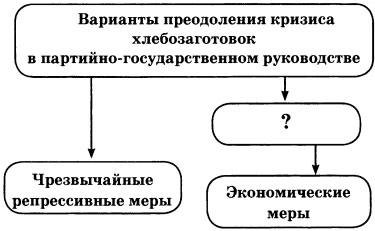 4. Расположите исторические события в хронологической последовательности.1) победа колхозного строя в советской деревне
2) курс на индустриализацию
3) переход к нэпу
4) массовый голод в период коллективизации
5) антоновщина5. Какие три последствия из перечисленных имела коллективизация? Запишите цифры, под которыми они указаны.1) массовые выступления крестьян против советской власти
2) введение частной собственности на землю под контролем государства
3) создание условий для обеспечения промышленности средствами и рабочими руками
4) ликвидация слоя зажиточных крестьян
5) отмена временнообязанного состояния крестьян
6) отчуждение крестьян от собственности и результатов своего земледельческого труда6. Ниже приведён список названий и терминов. Все они, за исключением двух, отражают социалистические преобразования в советской деревне в 1930-х гг. Найдите и запишите порядковые номера терминов, не относящихся к данной проблеме.1) раскулачивание
2) колхозное движение
3) отработки
4) трудодни
5) чересполосица
6) колхозник7. Запишите термин, о котором идёт речь.Зажиточные крестьяне, пользующиеся наёмным трудом, назывались __________.Самостоятельная работа по теме: «Коллективизация»Вариант 21. Кризис хлебозаготовок в СССР разразился в1) 1918 г.    2) 1922 г.  3) 1927 г.   4) 1930 г.2. Объединение крестьян, форма организации сельскохозяйственного труда в СССР1) коммуна  2) колхоз   3) община   4) хутор3. Запишите в схему фамилию партийного деятеля — выразителя первого варианта преодоления кризиса хлебозаготовок.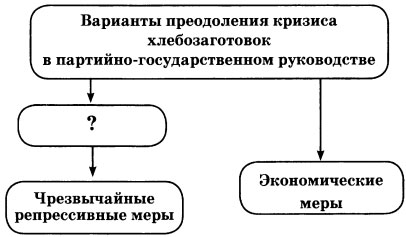 4. Расположите исторические события в хронологической последовательности.1) начало первой пятилетки
2) принятие Декрета о земле
3) сплошная коллективизация
4) Кронштадтское восстание
5) смерть В.И. Ленина5. Ниже приведён список терминов. Все они, за исключением двух, были в словаре коллективизации.Найдите и запишите порядковые номера терминов, не относящихся к данной эпохе.1) колхоз
2) отруб
3) кулак
4) антисоветчик
5) подкулачник
6) хутор6. Установите соответствие между событиями и датами.Запишите выбранные цифры под соответствующими буквами.СобытияА) начало массового голода
Б) статья И.В. Сталина «Головокружение от успехов»
В) XV съезд ВКП(б). Курс на коллективизацию
Г) год великого перелома Сплошная коллективизацияДаты1) 1925 г.
2) 1927 г.
3) 1929 г.
4) 1930 г.
5) 1932 г.7. Запишите термин, о котором идёт речь.Политика советского государства, направленная на массовое создание коллективных хозяйств (колхозов) и ликвидацию единоличных хозяйств, получила название __________.Ответы на тест по теме: «Коллективизация»10 классВариант 11-22-33. Бухарин4-532415-3466-357. КулакиВариант 21-32-23. Сталин4-245135-266-54237. КоллективизацияСамостоятельная работа по теме: «Индустриализация»Вариант 11. «Годом великого перелома» И.В. Сталин назвал1) 1921 г.  2) 1924 г.  3) 1929 г.   4) 1932 г.2. Запишите пропущенное число в словах И.В. Сталина, произнесенных в 1931 г.: «Мы отстали от передовых стран на 50-100 лет. Мы должны пробежать это расстояние __________ в лет. Либо мы сделаем это, либо нас сомнут».1) 5  2) 10   3) 20   4) 303. Отметьте одну из строек первых пятилеток в СССР.1) Транссибирская магистраль
2) Беломора-Балтийский канал
3) Вышневолоцкий канал
4) Невьянский (Демидовский) завод на Урале4. Какие три положения из перечисленных относятся к итогам и последствиям индустриализации в СССР? Запишите цифры, под которыми они указаны.1) сбалансированно развивалась тяжёлая и лёгкая промышленность
2) созданы новые отрасли промышленности
3) развивалось частное предпринимательство
4) создана мощная индустриальная база
5) достигнута экономическая независимость страны
6) СССР вышел на 1-е место в мире по производству промышленной продукции на душу населения5. Ниже приведён перечень названий. Все они, за исключением двух, являются названиями великих строек первых пятилеток.1) Уралмаш
2) Турксиб
3) ГАЗ
4) ГОЭЛРО
5) Днепрогэс
6) ГУЛАГНайдите и запишите порядковые номера названий, не имевших отношения к первым пятилеткам.6. Установите соответствие между событиями и датами.Запишите выбранные цифры под соответствующими буквами.СобытияА) закрытие в СССР последней биржи труда. Ликвидация безграмотности
Б) XIV съезд ВКП(б). Курс на индустриализацию страны
В) начало стахановского движения
Г) начало второй пятилеткиДаты1) 1925 г.
2) 1929 г.
3) 1930 г.
4) 1933 г.
5) 1935 г.7. Запишите термин, о котором идёт речь.Работников, добивавшихся повышенной производительности труда, в годы первых пятилеток стали называть __________.Самостоятельная работа по теме: «Индустриализация»Вариант 21. К началу 1940-х гг. СССР отставал от развитых стран мира по1) темпам экономического развития
2) наличию природных ресурсов
3) объёму валовой продукции
4) производству промышленной продукции на душу населения2. Создание первой в СССР женской тракторной бригады связано с1) В.И. Засулич
2) С.В. Ковалевской
3) П.Н. Ангелиной
4) А.М. Коллонтай3. Отметьте одну из строек первых пятилеток.1) Сталинградский тракторный завод
2) железная дорога Москва — Петербург
3) Донецкая железная дорога
4) Путиловский завод4. Какие три положения из перечисленных относятся к особенностям индустриализации в СССР? Запишите цифры, под которыми они указаны.1) сжатые исторические сроки
2) приоритетное развитие лёгкой промышленности и сельского хозяйства
3) отказ от командных методов управления
4) высокие темпы индустриализации
5) отказ от использования на промышленных объектах труда заключённых
6) осуществление преимущественно за счёт внутренних источников накопления5. Ниже приведён перечень промышленных объектов. Все они, за исключением двух, были созданы в годы первой пятилетки.1) Турксиб
2) Московское метро
3) Обнинская АЭС
4) Магнитогорский металлургический комбинат
5) Челябинский тракторный завод
6) Днепрогэс
7) Харьковский тракторный заводНайдите и запишите порядковые номера названий объектов, созданных в последующие годы.6. Установите соответствие между событиями и датами.Запишите выбранные цифры под соответствующими буквами.СобытияА) введение в СССР трудовых книжек
Б) открытие в Москве первой линии метро
В) начало второй пятилетки в СССР
Г) создание ГУЛАГаДаты1) 1930 г.
2) 1933 г.
3) 1935 г.
4) 1938 г.
5) 1939 г.7. Запишите фамилию, пропущенную в тексте.В период индустриализации символом трудового героизма стал донецкий шахтёр __________. На шахте Центральная-Ирмино (Донбасс) он установил рекорд, добыв за смену 102 т угля, что соответствовало 14 нормам.Ответы на тест «Индустриализация» 10 класс
Вариант 1
1-3
2-2
3-2
4-245
5-46
6-3154
7. Ударники
Вариант 2
1-4
2-3
3-1
4-146
5-23
6-5321
7. СтахановКонтрольная работа по теме: «Итоги развития экономики СССР в конце 20-х-30-х гг. XX в.».Часть 1 (Тест).Задания с единственным выбором ответа.Что из названного относится к мероприятиям нэпа?1)  денационализация мелкой и средней промышленности2)  отказ от монополии внешней торговли3)  введение всеобщей трудовой повинности4)  изъятие из денежного обращения червонца	Что из названного относится к причинам кризиса НЭПа?1)  сохранение продразвёрстки2)  форсированные темпы индустриализации3)  относительно низкая товарность мелких крестьянских хозяйств4)  деятельность комбедов и продотрядов3. Что из перечисленного можно отнести к следствиям индустриализации в СССР в довоенный период?1)  создание комплекса предприятий тяжёлой промышленности2)  сокращение военных расходов3)  интенсивное развитие лёгкой промышленности4)  формирование многоукладной экономикиЗамена продразвёрстки продналогом ознаменовала переход советской власти 1) к новой экономической политике2) к  индустриализации страны3) к коллективизации деревни4) к военному коммунизмуЧто из названного стало последствием проведённой в конце 1920-х  — начале 1930-х гг. коллективизации?1)  рост числа отрубов и хуторов2)  повышение уровня механизации сельского хозяйства3)  рост социального расслоения в деревне4)  значительный рост урожаев и поголовья скота в первые годы политики коллективизацииЧасть 2Прочтите отрывок из доклада В. И. Ленина на IV конгрессе Коминтерна и напишите краткое название политики, о которой идёт речь.«...Как обстоит дело сейчас, после того, как мы ввели [эту политику], после того, как мы предоставили крестьянам свободу торговли? Ответ ясен и для всех очевиден, а именно: крестьянство за один год не только справилось с голодом, но и сдало продналог в таком объёме, что мы теперь уже получили сотни миллионов пудов, и притом почти без применения каких-либо мер принуждения».Какие суждения о картине, изображённой на фотографии, являются верными? Выберите два суждения из пяти предложенных. Запишите в таблицу цифры, под которыми они указаны.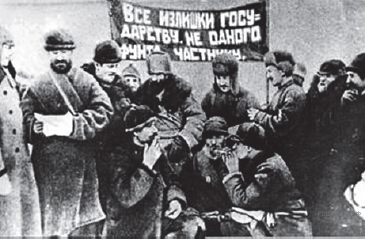 1)  Фотография была сделана в первые годы советской власти (1917−1920 гг.).2)  Экономическая политика, проводившая в это время,  — нэп.3)  Для изъятия хлеба у крестьян создавались продотряды.4)  Крестьяне добровольно сдают хлеб.5)  Продотряды являлись частями Красной армии.Напишите пропущенное понятие (термин).Установившаяся повсеместно на селе в СССР в результате «великого перелома» форма хозяйствования, при которой средства производства (земля, оборудование, скот, семена и т. д.) находились в совместной собственности и под общественным управлением его участников, называется ___________.На основе текста и знаний по истории приведите не менее трёх причин недовольства части рабочих своим положением.Прочтите отрывок из исторического источника и кратко ответьте на вопросы 12 и 13. Ответы предполагают использование информации из источника, а также применение исторических знаний по курсу истории соответствующего периода.Из воспоминаний участника строительства Сталинградского тракторного завода С. 3. Гйнзбурга:    «Рассказывая о стройках тех лет, хочу засвидетельствовать, что недаром говорят и пишут: в годы первой пятилетки вся наша страна превратилась в громаднейшую строительную площадку. <...> Каждый коллектив, каждая партийная, комсомольская, профсоюзная организация на своём участке работы делала всё возможное, чтобы выполнить вовремя заказы для ударных строек. <...>    Страна была охвачена пафосом строительства. Поразителен героизм строителей в годы первой пятилетки. Тысячи и тысячи людей отдавали революции, социализму все силы и саму жизнь.    ...Сейчас уже трудно представить условия, в которых начинались эти гигантские работы. Ведь механизации не существовало почти никакой. Имелисьлишь краны-укосины, бетономешалки и некоторые другие простые устройства. Земляные работы по планировке площадок, рытью котлованов под фундаменты цехов выполнялись артелями грабарей. <...> И вся их „техника" состояла из телег-грабарок, в которые впрягали лошадей, и обыкновенной совковой лопаты. <...>    С развёртыванием широкого фронта работ основной политической задачей партийная организация строительства считала борьбу за высокие темпы. Лозунгом дня стало: ,Догнать и перегнать американские темпы в строительстве". Вот тут и началось социалистическое соревнование.    На стройку пришло много молодёжи, комсомольцев, которые стали активными организаторами ударных бригад. <...>    Широко развернувшееся соревнование рождало новые, прогрессивные методы труда. Была объявлена настоящая война рутине. Первым её шагом было введение непрерывной рабочей недели. Дело это было настолько новое, что некоторые рабочие, особенно сезонники, заволновались. Мол, и отцы наши, и деды чтили воскресный день, отдыхали, нельзя от этого отступать. Некоторые даже ушли со стройки  — не могли смириться с нарушением „завета отцов"».За период конца 1920-х  — первой половины 1930-х гг. в СССР из деревни в город переселилось несколько миллионов человек. Укажите не менее трёх причин (предпосылок) данного явления.Часть 3В исторической науке существуют дискуссионные проблемы, по которым высказываются различные, часто противоречивые, точки зрения. Ниже приведена одна из спорных точек зрения, существующих в исторической науке:Индустриализация 30-х гг. XX века − главная причина победы СССР во Великой отечественной войнеИспользуя исторические знания, приведите два аргумента, которыми можно подтвердить данную точку зрения, и два аргумента, которыми можно опровергнуть её.Ответ запишите в следующем виде.Аргументы в подтверждение:1)  …2)  …Аргументы в опровержение:1)  …2)  …Ответы: Контрольная работа по теме: «Итоги развития экономики СССР в конце 20-х-30-х гг. XX в.».Часть113112Часть2НЭП13Колхоз— недовольство рабочих повышением трудовых норм и введением непрерывной рабочей недели— тяжёлые бытовые условия участников ударных строек— использование методов принуждения при индустриализации— низкая заработная плата участников ударных строек10.1)  аграрное перенаселение заставляло крестьян в поисках работы покидать деревню;2)  крестьяне бежали от колхозов спасаясь от раскулачивания;3)  коллективизация резко снизила уровень жизни крестьянства, и крестьяне стремились покинуть деревню любыми способами.Часть 3Аргументы в подтверждение- благодаря свёртыванию нэпа и принятию решения о форсированной индустриализации весь социально-экономический потенциал страны был сосредоточен на решении задачи промышленного перевооружения страны;- благодаря насильственной коллективизации сельского хозяйства (как условия форсированной индустриализации) была решена задача источников индустриализации за счёт перекачивания средств из сельского хозяйства в промышленность;- благодаря ускоренным темпам промышленного развития было в кратчайшие сроки проведено не только перевооружение промышленного производства в европейской части СССР, но и создана урало-сибирская промышленная база страны;- в кратчайшие сроки был создан мощный военно-промышленный комплекс в СССР, способный обеспечить Красную Армию современным оружием и техникой во всех родах Вооружённых Сил.Аргументы в опровержение- ускоренная индустриализация, основанная на волюнтаристическом подходе к планированию, породила распыление экономических ресурсов и практику «выдавать желаемое за действительное»;- ускоренная индустриализация породила штурмовые методы решения экономических проблем в СССР и обесценила человеческую жизнь, низведя её до «средства» решения поставленных целей;- ускоренная индустриализация предопределила проведение насильственной коллективизации как средства её обеспечения материальными и людскими ресурсами и спровоцировала многочисленные жертвы среди крестьянского населения;- ускоренная индустриализация стимулировала развитие и усиление роли репрессивно-охранительных органов в жизни государства и общества и «лагерной экономики» как важной составной части экономики страны в целом;- ускоренная индустриализация предопределила окончательное перерождение советской власти в авторитарно-репрессивный режим личной власти И. В. Сталина;- созданная в 30-е гг. социально-политическая и экономическая система в СССР не смогла обеспечить надёжную защиту СССР в начальный период Великой Отечественной войны. Примеры заданий (базовый, углубленный, повышенный уровни)Задания базового уровня:1.Почему был свернут нэп?2. Что такое политика «великого перелома»?3.Каковы были объективные предпосылки индустриализации?4.Каковы были цели индустриализации, почему она проводилась в сжатые сроки?5. Какие цели преследовала коллективизация сельского хозяйства в СССР?6.По каким направлениям осуществлялась культурная революция в СССР?7.Составьте словарь периода нэпа:Нэпман, нэп, батрачком, совбур, смычка, комчванство, ликбез, номенклатура, выдвиженец, Пролеткульт, перерожденец, командные высоты, трест, синдикат, фининспектор, концессия, женотдел, червонец, лишенец, продналог, коммуна, кооперация, наркомат, коммунистические субботники, обновленчество.8. Составьте словарь периода первых пятилеток:Номенклатура, спецеедство, индустриализация, пятилетка, коллективизация, передовик, примкамера, культурная революция, культармеец, левак, стахановец, ТОЗ, колхоз, Магнитка, ударник, трудодень, юннат, единоличник, подкулачник, кулак, середняк, бедняк, избач, звеньевой, пятикратка, уклонист, мичуринец, ячейка, нарпит, несун, трудопоселенец, отоваривание, общепит, комсомолец, пионер, рабкор, селькор, челюскинец, рабфак, Коминтерн, изба-читальня, «Великий перелом», культ личности, колхоз, совхоз, МТС, раскулачивание, спецпоселенец, ОСОАВИАХИМ, враг народа, социалистическое соревнование, социалистический реализм, карточная система снабжения.9. Задания в тестовой форме:Выберите один правильный ответ1. Автором вышедшей в ноябре 1929 г. статьи «Год великого перелома» былА)  А.В. ЧаяновБ)  Н.Д. КондратьевВ)  И. В. СталинГ)  Н. И. БухаринД)  А. И. Рыков2. «Двадцатипятитысячники»–этоА)  Колхозы,  сдавшие государству сверхплановый урожайБ)  Рабочие, направленные в деревню для помощи в создании колхозовВ)  Передовые колхозники, перевыполнявшие плановые заданияГ)  Крестьяне-единоличники, в числе первых вступившие в колхозыД)  Кулаки, сопротивлявшиеся установлению колхозного строя в деревне3. Статья И. В. Сталина «Головокружение от успехов» опубликована 2 мартаА)  1929 г.Б)  1930 г.В)  1931 г.Г)  1932 г.Д)  1933г.4. Голод 1932-1933гг. в СССР был вызванА) Просчетами в коллективизации сельского хозяйстваБ) Санкциями империалистических государствВ) Неблагоприятными погодными условиямиГ) Диверсионной деятельностью противников коллективизацииД) Повышением государственных закупочных цен на зерно5. Трудодень – этоА) Продолжительность рабочего дня в колхозеБ) Показатель производительности труда в сельском хозяйствеВ) Время, отведенное для работы в личном хозяйстве колхозникаГ) Мера оценки и форма учёта количества и качества труда в колхозахД) Норма выработки одного работника социалистического предприятия6. К 1937 г. колхозы в СССР объединялиА) 63 % единоличных крестьянских хозяйствБ) 68 % единоличных крестьянских хозяйствВ) 74 % единоличных крестьянских хозяйствГ) 85 % единоличных крестьянских хозяйствД) 93 % единоличных крестьянских хозяйств7. К понятию «великий перелом» относитсяА) Создание к многоукладной экономикиБ) Ликвидация кулачества как классаВ) Свободное ценообразованиеГ) Интеграция советской экономики в мировой рынокД) Создание общества потребления в СССР8. Постановление ЦК ВКП(б) от 5 января 1930 года «О темпе коллективизации и мерах помощи государства колхозному строительству» предполагало в основном завершить коллективизацию к концуА) 1930г.Б) 1931г.В) 1932г.Г) 1933г.Д) 1934г.9. После публикации письма И.В. Сталина «Головокружение от успехов»А) Увеличились темпы колхозного строительстваБ) Искусственно созданные колхозы начали разваливатьсяВ) Увеличилось число повстанческих крестьянских выступленийГ) Основной формой сельскохозяйственной кооперации стали коммуныД) Были ликвидированы комитеты бедноты10. В результате коллективизации:А) увеличился экспорт сельскохозяйственной продукцииБ) укрепилась крестьянская общинаВ) были получены средства для финансирования индустриализацииГ) колхозники получили право на пенсию по старостиД) Увеличилось поголовье крупного рогатого скота10. Исключите аббревиатуру, не относящуюся к периоду первых пятилеток:ОСОАВИАХИМ, РСФСР, НЭП, МТС, ВКП(б), ВЛКСМЗадания повышенного уровня:1.      В чем состоят сущность, причины и последствия кризисов НЭПа?2.      Почему был свернут НЭП? Назовите не менее трех причин.3.      В чем состоят отличия советской модели индустриализации от западной?4.      Составьте таблицу «Итоги первых пятилеток».5.      Какие трудности были преодолены в ходе предвоенных пятилеток? Назовите не менее трех главных.6.      В конце 1920-х–1930-х гг. резко увеличилась численность городского населения в СССР. Назовите причины этого социального процесса.7.      Как изменилось положение рабочего класса в годы первых пятилеток по сравнению с дореволюционным периодом?8.      Как к социалистическим преобразованиям в деревне в конце 1920-х–1930-х гг. отнеслись различные группы сельского населения? Ответ аргументируйте.9.      В руководстве СССР сложились две основные позиции по отношению к коллективизации сельского хозяйства. Изложите их. Приведите доводы «за» и «против».10.    В 1920-1930-е гг. произошли качественные изменения во всех сферах жизни советского общества. Назовите наиболее существенные из них.11.    В 1930-е гг. существенно изменилась политика советского руководства в сфере культуры. В чем это проявилось и в чем причины этого изменения?12.    Что было общего и в чем состояли различия в экономической политике Советского государства периода НЭПа и первых пятилеток?13.    В отношении коллективизации сельского хозяйства СССР существуют две противоположные позиции: коллективизация – благо и коллективизация – катастрофа. Приведите аргументы в пользу той и иной точки зрения.14.    К концу 1930-х гг. в сельском хозяйстве СССР утвердился колхозный строй. Охарактеризуйте его.15. Сравните политику модернизации России в начале ХХ века с развитием СССР в 1930-е гг.Задание. Прочтите отрывок из информационной сводки и напишите фамилию руководителя страны в период описываемых событий. «В Тверском округе, где раскулачивание в основном проходит правильно, есть отдельные случаи, когда при раскулачивании задели середняка, а некоторые кулаки остались нетронутыми. У рабочих, имеющих в деревне имущество, отбирали дома и сено. У кулаков отбирали мелочи домашнего обихода: часы-ходики, лампы, одеяло и другое "барахло". В Кимрском округе в Фоминском и Перловском районах отобрали у кулаков все мелочи, вплоть до грибов; всё делили среди колхозов и отдельных хозяйств, а в то же время кулаков на учёт не взяли и куда они ушли — никому неизвестно. Нераскулаченные кулаки под шумок распродали своё имущество».       Вопросы/ Ответы:1. К какому виду относится источник? – ответ есть в задании – информационная сводка2. Есть ли возможность установить авторство? Нет, и не нужно.3. Какое понятие упомянуто в тексте? Раскулачивание, кулаки.4. В какой исторический период использовались эти понятия? Во второй половине 20-х-30-е годы 20 века.5. Как автор текста описывает данные события? В целом положительно.6. Отвечаем на заданный вопрос – кто был руководителем страны во второй половине 20-х-30-е годы 20 века. И чья деятельность могла быть оценена только положительно в информационных сообщениях? Правильно – товарищ Сталин. (дата обращения: 17.01.2018) ФИО (полностью)Гусева Анна ВладимировнаМесто работыМОУ «СОШ №12» г. МагнитогорскаДолжностьУчитель истории и  обществознанияПредметИсторияКласс10 классУчебникВ.А. Никонов, С.В. Девятов. Под редакцией С.П. КарповаИстория. История России. 1914 г. — начало ХХI в.: учебник для 10–11 классов общеобразовательных организаций. Базовый и углублённый уровни: в 2 ч. Ч. 1Тема и номер урока в теме«Причины свертывания НЭПа. Оценка итогов коллективизации и индустриализации».Время урока90 минут.Цель и  предполагаемый результатЦель: Изучить основные итоги развития экономики СССР в конце 20-х-30-х гг. XX в. на основе осмысления важнейших событий и проблем российской  истории данного периода.  Предметные УУД:Сравнение исторического материала, представленного в различных источниках по теме урока;Выделять цели и средства модернизации экономики СССР в конце 20-х-30-х гг. XX в;Углубить и систематизировать  представления об итогах экономической политики СССР в конце 20-х-30-х гг. XX в; Определить причины свертывания НЭП, итоги коллективизации и индустриализации;Определить значение НЭП, коллективизации и индустриализации для дальнейшего развития страны.Метапредметные УУД:Коммуникативные: Понимать содержание текста с учетом поставленной учебной задачи,находить и выбирать из текста информацию, необходимую для решения поставленной задачи.Регулятивные:Составить план изучения темы, определить проблему урока, поиск решения проблемы урока, уметь корректировать свою позицию в процессе изучения темы урока.Познавательные: Уметь формулировать вопросы по теме урока, анализировать информацию по теме урока, выполнять отбор материала для решения поисковых задач, самостоятельно заполнять карту обучающегося по теме урока, представлять результаты работы в виде письменного и устного ответа.Личностные УУД: 	Познавательный интерес к истории, процессу научного познания;Формировать умения самостоятельного анализа;Научатся объяснять собственную оценку причинам свертывания НЭПа, итоги и значение коллективизации и индустриализации;Уважительное отношение к учителю и одноклассникам.Тип урокаУрок обобщения темы с элементами лабораторной работы.Форма урокаПроблемный урокПроблема:Почему в обществе существует неоднозначное отношение к процессам экономики (свертывание НЭП, коллективизация, индустриализация) в  СССР в конце 20-х-30-х гг. XX в.?Этапы урока, учебные задачиПриемы, организующие деятельность обучающихсяСредстваРезультаты:ПР – предметныеП – познавательныеР – регулятивныеК – коммуникативныеЛ –  личностныеОрганизационно-мотивационный этапУЗ-1Эмоциональное и психологическое побуждение учащихся к учебным действиям (формулировка темы урока, целей и задач) по изучаемому материалу.Учитель: Прежде чем мы начнём изучать новую тему, давайте  вспомним ранее изученный материалУчитель:На прошлых уроках мы с вами говорили о процессах экономики, которые осуществлялись  в СССР в конце 20-х-30-х гг. XX в.Сегодня мы обобщаем ранее изученный материал, через систему заданий.Определение темы, проблемы и целей  урока:Учитель:  Познакомьтесь с различными точками зрения на процессы экономики, которые осуществлялись  в СССР в конце 20-х-30-х гг. XX в.и определите в чем смысл данных высказываний. Определите, какая проблематика скрыта в них? Сформулируйте тему урокаУчитель: Тема урока сегодня:«Причины свертывания НЭПа. Оценка итогов коллективизации и индустриализации».Учитель:Тема урока записана, проблема урока определена,дополните пункты плана урока.Слайд 2,3,4.(Смотри карту урока обучающегося задание №1).Слайд 5.(Смотри карту урока обучающегося задание №2).Слайд 6(Смотри карту урока обучающегося задание №3).Р – ставить и формулировать тему урока, определять цели и проблему урока. П – анализировать информацию, определять понятия.К – формулировать ответы на вопросы с учетом аргументации.К – участвовать в диалоге. Л- самостоятельная работа с вопросами темы.Информационно-аналитический этапУЗ-2Изучение нового материала по теме урока. Систематизация знаний.Подтверждение теоретического знания конкретными примерами.Применение базовых знаний на практике.Учитель:Вам предложена схема по теме «Политика НЭПа», она заполнена частично, опираясь на материал учебника (§ 13, пункт 3,4), дополните пропуски.Учитель:  Сделайте вывод об итогах и значении нэпа для дальнейшего развития страны для этого заполните пропуски в тексте с опорой на содержание схемы.(проверка заполнения схемы задание №4). Беседа учитель-обучающиеся (устная работа по вопросам).Учитель:Сейчас  в нашем государстве имеется оборонный комплекс, энергетика, топливная промышленность.И всё это было создано в ходе индустриализации 30 – годов сверхбыстрыми темпами и тяжким трудом.Процессам индустриализации предшествовали процессы коллективизации. На основании материалов таблицы, сделаем выводы о процессах коллективизации и индустриализации в СССР в конце 20-30 –х гг. XX века. Оцените итоги с положительной и отрицательной точки зрения Слайд 7(Смотри карту урока обучающегося задание №4).(Смотри карту урока обучающегося задание №5)Слайд 8(Смотри карту урока обучающегося задание № 6).Р – высказывать гипотезы, последовательно выполнения действия.К – оформлять свои мысли в устной  и письменной форме.П – выделять главное, делать выводы. Мыслить критически.Р – дополнение схемы, составление таблицы, работать самостоятельно.К – уметь оформлять свои мысли в устной и письменной форме.Л – выполнять самопроверку.П – называть причины свертывания НЭП, выделять и оценивать положительные и отрицательные итоги политики НЭПа, коллективизации и индустриализации, поиск информации в тексте учебникаР – рефлексировать, составлять схему, устанавливать причинно-следственные связи.К – уметь оформлять свои мысли в устной  и письменной форме.Л – выполнять самопроверку.Р - Подтверждать теоретические положения темы конкретными примерами. К – уметь оформлять свои мысли в устной форме. Слушать ответы одноклассников.Рефлексивно-оценочный этапФормулируют выводы по теме урока, ответ на проблемный вопрос урока. Оценивание учебной работы на уроке. Оценивают результаты собственной деятельностиУчитель:А теперь вернемся к началу нашего урока.Вернемся к Проблеме урока:Почему в обществе существовало неоднозначное отношение к процессам экономики (свертывание НЭП, коллективизация, индустриализация) в  СССР в конце 20-х-30-х гг. XX в.?Выскажите устно свою позицию по данной проблеме, аргументируя ответ.Самооценка работы на уроке: Закончи предложение*Выполнение этой работы мне понравилось (не понравилось) потому что……………………………………*Наиболее трудным мне показалось……………………………*Я думаю, это потому что……………………………………*Самым интересным было………………………………………*Если бы я еще раз выполнял эту работу, то я бы сделал следующее………Слайд 9(Смотри карту урока обучающегося задание № 7).Слайд 10(Смотри карту урока обучающегося задание № 8).Л – осознавать смысл изученной темы.Р – овладение рефлексивными приемами самоанализа, самооценки.Домашнее задание§ 13,15читать, подготовка к тесту.*(по желанию на дополнительную оценку) Составьте кластер: НЭП, Индустриализация, коллективизация( на основании учебного материала), учитывая что необходимо обозначить все особенности данныхпонятий.Слайд11Основные пункты характеристикиКоллективизацияИндустриализацияОпределение понятияКоллективизация --это процесс объединения единоличных крестьянских хозяйств в коллективные хозяйства (колхозы в СССР). Проводилась в СССР в конце 1920-х — начале 1930-х гг. Индустриализация – это процесс создания крупного машинного производства во всех отраслях народного хозяйства и особенно в промышленности.Причины и цели
Причины коллективизации:1.Необходимость средств, для проведения индустриализации.2.Возможность провести индустриализацию за счет «внутренних колоний», т.е. деревни.(запись в тетради).Цели коллективизации:1.«Ликвидация кулачества как класса».2.Централизованное управление сельским хозяйством.3.Обобществление средств производства.4.Передача земли в коллективную собственность крестьян.5.Повышение эффективности сельскохозяйственного труда.6.Применение в сельском хозяйстве машинного труда.Причины индустриализации: 1. Серьезное отставание от западных держав. Высокий уровень безработицы, который мог спровоцировать людей на проведение новых бунтов. Желание сделать Советский Союз конкурентоспособным в военной сфере.Цели индустриализации:1.Преодоление технико–экономической отсталости;2.Достижение технико-экономической независимости;3.Создание мощной оборонной промышленности;4.Укрепление международного положения.Основные направления1)раскулачивание2)создание колхозов1) Строительство крупных предприятий группы "А" (производство средств производства)2) Создание военной промышленностиПериодизация. Краткая характеристика периодов.1928 г. – в ускоренном темпе началось создание колхозов. С ноября 1928 г. для помощи колхозам начали создаваться так называемые государственные машинно-тракторные станции (МТС).1929 г. – год "сплошной коллективизации". И.В. Сталин в ноябре 1929 г. опубликовал статью под названием "Год великого перелома". В ней он рассматривал изменение настроения крестьян, описывал, как они добровольно пошли в колхозы.1930 г. – проведение политики "ликвидации кулачества как класса". 5 января 1930 г. ЦК ВКП(б) принял постановление "О темпе коллективизации и мерах помощи государства колхозному строительству". Данный документ устанавливал сроки коллективизации по всем районам страны; определял форму колхозного строительства – сельскохозяйственная артель (колхоз); провозглашал "ликвидацию кулачества как класса". В феврале 1930 г. был принят новый закон, по которому наемный труд и аренда земли запрещались. Кулачество стали классифицировать по трем категориям: первая – контрреволюционная: ее надлежало немедленно уничтожить; вторая: ее следовало переселить в необжитые северные районы страны; третья: ее расселяли в пределах района, в котором проводилась коллективизация, на новых, специально отведенных «кулакам» землях, расположенных за пределами колхозов. 2 марта 1930 г. в газете "Правда" была опубликована новая статья И. В. Сталина под названием "Головокружение от успехов", в которой всю вину за "перегибы" в процессе коллективизации лидер СССР переложил на местное руководство. Форсированная индустриализация промышленного потенциала СССР, осуществлялась с мая 1929 года по июнь 1941 года в четыре этапа: подготовка (1926-1928), первая пятилетка (1928-1932), вторая пятилетка (1933-1937), третья пятилетка (1938-1942).Особенности индустриализацииВысокие темпы индустриализации.Сжатые исторические сроки проведения индустриализации: в течение первых пятилеток (1928-1932 гг., 1933-1937 гг.).Акцент на развитие тяжелой в ущерб легкой.Осуществление индустриализации за счет внутренних источников накопления.Источники средств на индустриализацию- Доходы, получаемые от сельского хозяйства (основной источник).- Налоги с нэпманов, займы государства у населения.- Прибыль государственной монополии на внешнюю торговлю (продажа леса, нефти, продовольствия, мехов, произведений искусства), доходы от легкой промышленности.- Сохранение низкого уровня жизни большинства населения страны.- Трудовой энтузиазм (движение ударников и стахановцев).- Использование труда заключенных исправительно-трудовых лагерей.Всего за две пятилетки в стране построили более 5 000 крупных объектов, среди них около трехсот таких гигантов, как Днепрогэс, Магнитогорский металлургический комбинат, Уралмаш, Азовсталь, Запорожсталь и Криворожсталь, ХТЗ и СТЗ, Турксиб, Московский метрополитен. Итоги и значениеОсновные пункты характеристикиКоллективизацияИндустриализацияОпределение понятияКоллективизация --это процесс объединения единоличных крестьянских хозяйств в коллективные хозяйства (колхозы в СССР). Проводилась в СССР в конце 1920-х — начале 1930-х гг. Индустриализация – это процесс создания крупного машинного производства во всех отраслях народного хозяйства и особенно в промышленности.Причины и цели
Причины коллективизации:1.Необходимость средств, для проведения индустриализации.2.Возможность провести индустриализацию за счет «внутренних колоний», т.е. деревни.(запись в тетради).Цели коллективизации:1.«Ликвидация кулачества как класса».2.Централизованное управление сельским хозяйством.3.Обобществление средств производства.4.Передача земли в коллективную собственность крестьян.5.Повышение эффективности сельскохозяйственного труда.6.Применение в сельском хозяйстве машинного труда.Причины индустриализации: 1. Серьезное отставание от западных держав. Высокий уровень безработицы, который мог спровоцировать людей на проведение новых бунтов. Желание сделать Советский Союз конкурентоспособным в военной сфере.Цели индустриализации:1.Преодоление технико–экономической отсталости;2.Достижение технико-экономической независимости;3.Создание мощной оборонной промышленности;4.Укрепление международного положения.Основные направления1)раскулачивание2)создание колхозов1) Строительство крупных предприятий группы "А" (производство средств производства)2) Создание военной промышленностиПериодизация. Краткая характеристика периодов.1928 г. – в ускоренном темпе началось создание колхозов. С ноября 1928 г. для помощи колхозам начали создаваться так называемые государственные машинно-тракторные станции (МТС).1929 г. – год "сплошной коллективизации". И.В. Сталин в ноябре 1929 г. опубликовал статью под названием "Год великого перелома". В ней он рассматривал изменение настроения крестьян, описывал, как они добровольно пошли в колхозы.1930 г. – проведение политики "ликвидации кулачества как класса". 5 января 1930 г. ЦК ВКП(б) принял постановление "О темпе коллективизации и мерах помощи государства колхозному строительству". Данный документ устанавливал сроки коллективизации по всем районам страны; определял форму колхозного строительства – сельскохозяйственная артель (колхоз); провозглашал "ликвидацию кулачества как класса". В феврале 1930 г. был принят новый закон, по которому наемный труд и аренда земли запрещались. Кулачество стали классифицировать по трем категориям: первая – контрреволюционная: ее надлежало немедленно уничтожить; вторая: ее следовало переселить в необжитые северные районы страны; третья: ее расселяли в пределах района, в котором проводилась коллективизация, на новых, специально отведенных «кулакам» землях, расположенных за пределами колхозов. Средства и методы борьбы с кулаками.  Административное принуждение к вступлению в колхозыКонфискация имущества, построек, средств  в  пользу колхозаВыселение кулачества из родных местПрименение репрессивных мер (вплоть до расстрела ) против крестьян, отказывающихся вступать в колхоз  2 марта 1930 г. в газете "Правда" была опубликована новая статья И. В. Сталина под названием "Головокружение от успехов", в которой всю вину за "перегибы" в процессе коллективизации лидер СССР переложил на местное руководство. Форсированная индустриализация промышленного потенциала СССР, осуществлялась с мая 1929 года по июнь 1941 года в четыре этапа: подготовка (1926-1928), первая пятилетка (1928-1932), вторая пятилетка (1933-1937), третья пятилетка (1938-1942).Особенности индустриализацииВысокие темпы индустриализации.Сжатые исторические сроки проведения индустриализации: в течение первых пятилеток (1928-1932 гг., 1933-1937 гг.).Акцент на развитие тяжелой в ущерб легкой.Осуществление индустриализации за счет внутренних источников накопления.Источники средств на индустриализацию- Доходы, получаемые от сельского хозяйства (основной источник).- Налоги с нэпманов, займы государства у населения.- Прибыль государственной монополии на внешнюю торговлю (продажа леса, нефти, продовольствия, мехов, произведений искусства), доходы от легкой промышленности.- Сохранение низкого уровня жизни большинства населения страны.- Трудовой энтузиазм (движение ударников и стахановцев).- Использование труда заключенных исправительно-трудовых лагерей.Всего за две пятилетки в стране построили более 5 000 крупных объектов, среди них около трехсот таких гигантов, как Днепрогэс, Магнитогорский металлургический комбинат, Уралмаш, Азовсталь, Запорожсталь и Криворожсталь, ХТЗ и СТЗ, Турксиб, Московский метрополитен. Итоги и значениеОсновными положительными итогами являются:Создание условий для осуществления планов промышленного скачкаПредоставление в город много рабочих рукЛиквидация аграрного перенаселенияПоддержка производства сельскохозяйственной продукции на уровне, не допускавшем длительного голодаОбеспечение промышленности необходимым сырьёмУничтожение частнособственнического крестьянского хозяйстваМеханизация сельского хозяйстваОсновные отрицательные итоги:Уменьшение производства зерна, поголовье крупного рогатого скотаРазорение деревниГолодДезорганизация колхозовБезразличие колхозников к общественному имуществу, к результатам собственного трудаПоявление бюрократизма, бесхозяйственностиЛиквидация слоя зажиточных крестьянПотеря экономических стимулов к трудуПоложительныесокращение экономического и технического отставаниядостижение экономической независимостиколоссальный рост промышленностипоявление новых отраслей промышленностисоздание мощного военно-промышленного комплексаОтрицательныеколлективизация, голод и резко возросший уровень смертностирост социальной напряжённостиповсеместный выход дорогостоящей техники из строя из-за низкой квалификации рабочихудешевление труда (в частности, за счёт привлечения сельского населения)ТерминОпределениеА) денационализацияБ) продналогВ) арендаГ) концессияД) хозрасчёт1) пользование имуществом другого собственника на определённый срок и на определённых условиях2)  метод хозяйствования, основанный на соизмерении затрат и результатов хозяйственной деятельности3) договор на сдачу иностранным фирмам предприятий или участков земли с правом производственной деятельности4) установленный государством обязательный платёж, взимаемый с крестьянских хозяйств5) передача в частную собственность государственной собственностиАБВГД54132